Avreise: Fevang grendehus Fredag kl:18.00.Hjemreise: Sølvgruvene i Kongsberg Søndag kl:14.00.Pris: kr 0.Påmelding: Til troppsleder innen Torsdag kl:20.00.Info: Denne gangen går turen til Kongsberg. Planen for helga er en fottur til Jonsknuten på lørdag og et besøk i Sølvgruvene på søndag. Overnatting blir i gapahuk. Hvis noen heller ønsker å overnatte i hengekøye er det også greit, men da må dere ha med egen tarp, da det melder litt regn. Dere må ta med mat til 6 måltider. 2x frokost, 2x matpakke til lunsj og 2x middag. Vi tar med grill og vann. Vi trenger foreldre til kjøring og henting.Ta med: - Sovepose, liggeunderlag.- Toalettsaker + håndkle.- Tallerken, kopp, bestikk, drikkeflaske.- Kniv, lommelykt.- Undertøy, ullsokker.- Ullstillongs/ulltrøye, tykk ullgenser.- Vindtett bukse og jakke, regntøy.- Lue, skjerf/hals, votter.- Fjellstøvler eller gummistøvler.- Plastposer, dopapir.- Primus (de som har).- Mat og drikke.Lurer dere på noe ring: Troppsleder Kai Ingebrigtsen på tlf 95 28 35 20Hjemmeside: http://fevang.speidergruppe.org/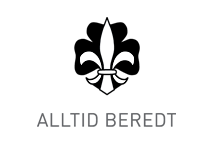 TROPPSTURKongsberg 6-8 septemberSølvgruvene